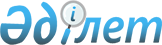 Об утверждении наименований и индексов автомобильных дорог общего пользования районного значенияПостановление акимата района Беимбета Майлина Костанайской области от 11 июля 2018 года № 203. Зарегистрировано Департаментом юстиции Костанайской области 26 июля 2018 года № 7986.
      Сноска. По всему тексту постановления словосочетания "Тарановского района" заменены на "района Беимбета Майлина" в соответствии с постановлением акимата района Беимбета Майлина Костанайской области от 25.07.2022 № 237 (вводится в действие по истечении десяти календарных дней после дня его первого официального опубликования).
      В соответствии со статьей 6 Закона Республики Казахстан от 17 июля 2001 года "Об автомобильных дорогах" акимат района Беимбета Майлина ПОСТАНОВЛЯЕТ:
      1. Утвердить наименования и индексы автомобильных дорог общего пользования районного значения согласно приложению к настоящему постановлению.
      2. Государственному учреждению "Отдел жилищно-коммунального хозяйства, пассажирского транспорта и автомобильных дорог акимата района Беимбета Майлина" обеспечить:
      1) государственную регистрацию настоящего постановления в территориальном органе юстиции;
      2) в течение десяти календарных дней со дня государственной регистрации настоящего постановления направление его копии в бумажном и электронном виде на казахском и русском языках в Республиканское государственное предприятие на праве хозяйственного ведения "Республиканский центр правовой информации" для официального опубликования и включения в Эталонный контрольный банк нормативных правовых актов Республики Казахстан;
      3) размещение настоящего постановления на интернет-ресурсе акимата района Беимбета Майлина после его официального опубликования.
      3. Контроль за исполнением настоящего постановления возложить на курирующего заместителя акима района.
      4. Настоящее постановление вводится в действие по истечении десяти календарных дней после дня его первого официального опубликования.
      "СОГЛАСОВАНО"
      Исполняющий обязанности
      руководителя государственного
      учреждения "Управление
      пассажирского транспорта и
      автомобильных дорог акимата
      Костанайской области"
      ______________ Б. Сейдахметов
      11 июля 2018 года Наименования и индексы автомобильных дорог общего пользования районного значения
      Сноска. Приложение – в редакции постановления акимата района Беимбета Майлина Костанайской области от 25.07.2022 № 237 (вводится в действие по истечении десяти календарных дней после дня его первого официального опубликования).
					© 2012. РГП на ПХВ «Институт законодательства и правовой информации Республики Казахстан» Министерства юстиции Республики Казахстан
				
      Аким района Беимбета Майлина

К. Испергенов
Приложение
к постановлению акимата
от 11 июля 2018 года
№ 203
№
Индекс автомобильной дороги
Наименование автомобильных дорог
1
КР-TR-1
"Новоильиновка-Козыревка"
2
КР-TR-2
"Тобол-Новоильиновка-Павловка-Апановка-Евгеновка"
3
КР-TR-3
"Новоильиновка-Богородское"
4
КР-TR-4
"Новоильиновка-Мирное"
5
КР-TR-5
"Новоильиновка-Притобольское"
6
КР-TR-6
"Береговое-Нагорное" 
7
КР-TR-7
"Юбилейное-Береговое"
8
КР-TR-8
"Красносельское-Журавлевка"
9
КР-TR-9
"Красносельское-Щербиновка"
10
КР-TR-10
"Тобол-Приозерное"
11
КР-TR-11
"Новоильиновка-Увальное"
12
КР-TR-12
"Варваринка-Баталы"
13
КР-TR-13
"Әйет-Майлин"
14
КР-TR-14
"Әйет -Кызылжар"
15
КР-TR-15
"Тобол-Әйет"
16
КР-TR-16
"Кайындыколь-Смайловка"
17
КР-TR-17
"Елизаветинка-Юбилейное" (подъезд к туристической базе "Причал")
18
КР-TR-18
"Елизаветинка- Нагорное" (подъезд к пансионату "Горняк")